KLAUZULA ZGODYStosownie do art.6 ust. 1a Rozporządzenia Parlamentu Europejskiego i Rady (UE) 2016/679 z dnia 27 kwietnia 2016 r. w sprawie ochrony osób fizycznych w związku z przetwarzaniem danych osobowych i w sprawie swobodnego przepływu takich danych oraz uchylenia dyrektywy 95/46/WE (ogólne rozporządzenie o ochronie danych) – dalej RODOWyrażam zgodę na przetwarzanie moich danych osobowych zawartych w :Wniosku o usunięcie i unieszkodliwienie odpadów zawierających azbestw celu:udziału w naborze wniosków NALICZENIA OPŁATYUwaga: Druk zgody wypełnia się wyłącznie wtedy, gdy poniższe okoliczności nie występują:Przetwarzania jest niezbędne do wykonania umowy, której stroną jest osoba, której dane dotyczą, lub do podjęcia działań na żądanie osoby, której dane dotyczą, przed zawarciem umowy;Przetwarzanie jest niezbędne do wypełnienia obowiązku prawnego ciążącego na administratorzePrzetwarzanie jest niezbędne do ochrony żywotnych interesów osoby, której dane dotyczą, lub innej osoby fizycznej;Przetwarzanie jest niezbędne do wykonania zadania realizowanego w interesie publicznym lub w ramach sprawowania władzy publicznej powierzonej administratorowi;Przetwarzanie jest niezbędne do celów wynikających z prawnie uzasadnionych interesów realizowanych przez administratora lub przez stronę trzecią, z wyjątkiem sytuacji, w których nadrzędny charakter wobec tych interesów mają interesy lub podstawowe prawa i wolność osoby, której dane dotyczą, wymagające ochrony danych osobowych, w szczególności gdy osoba, której dane dotyczą jest dzieckiem.………………………………………………………………………..(czytelny podpis)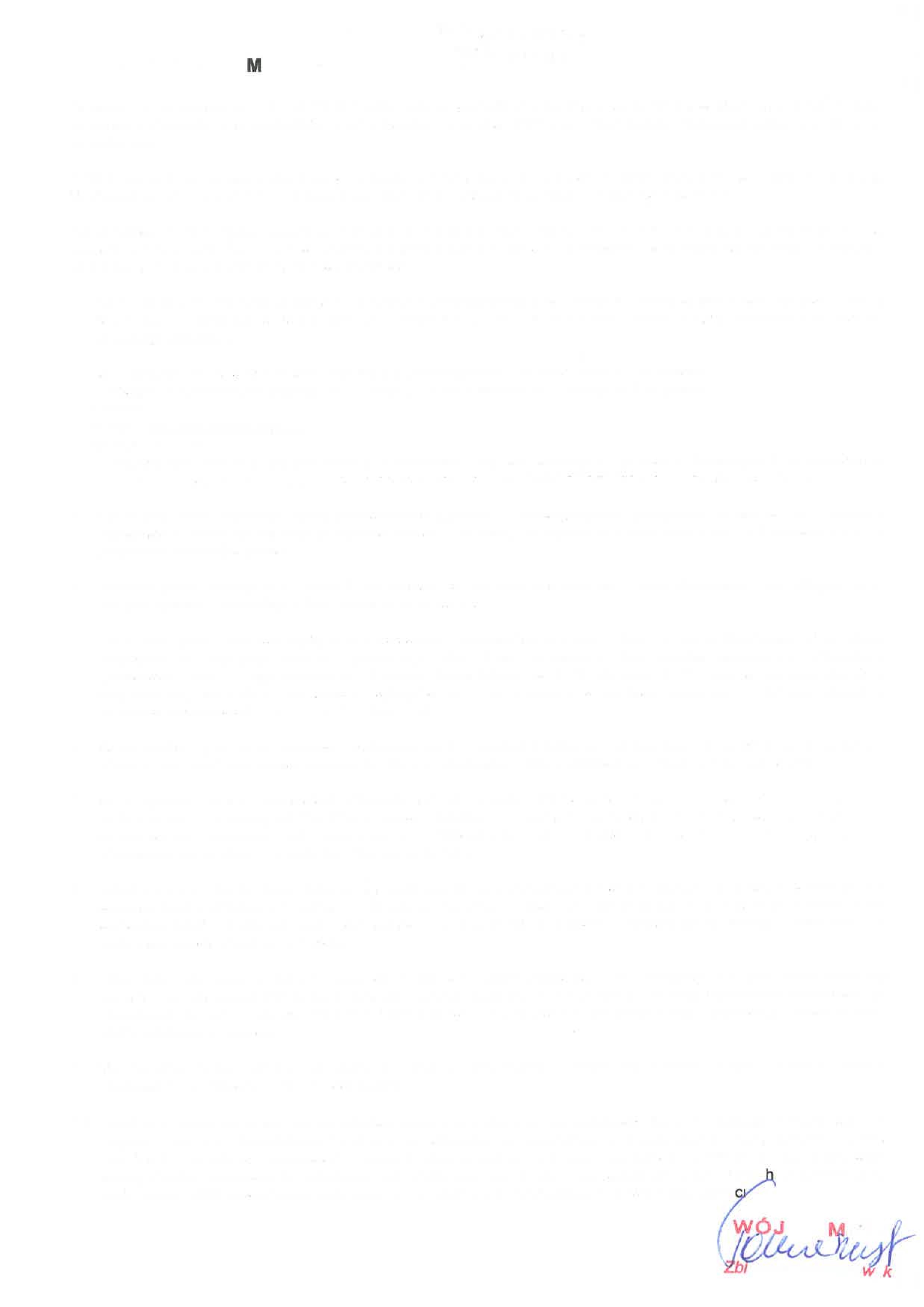 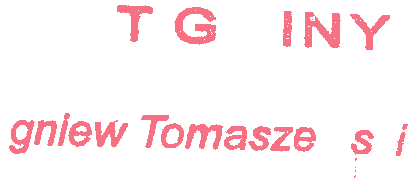 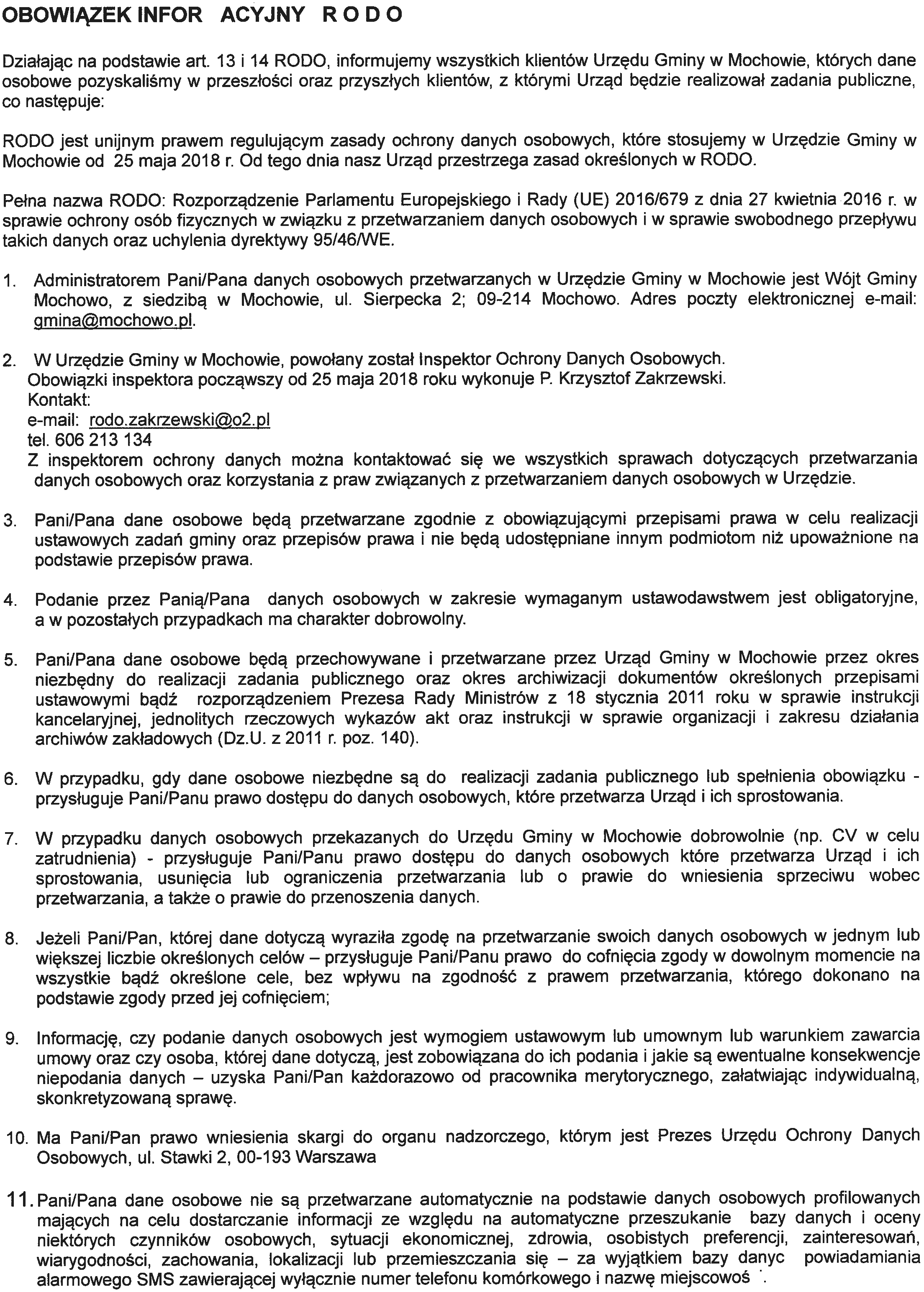 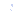 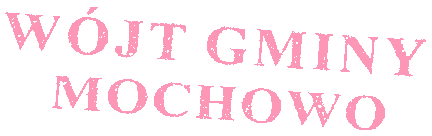 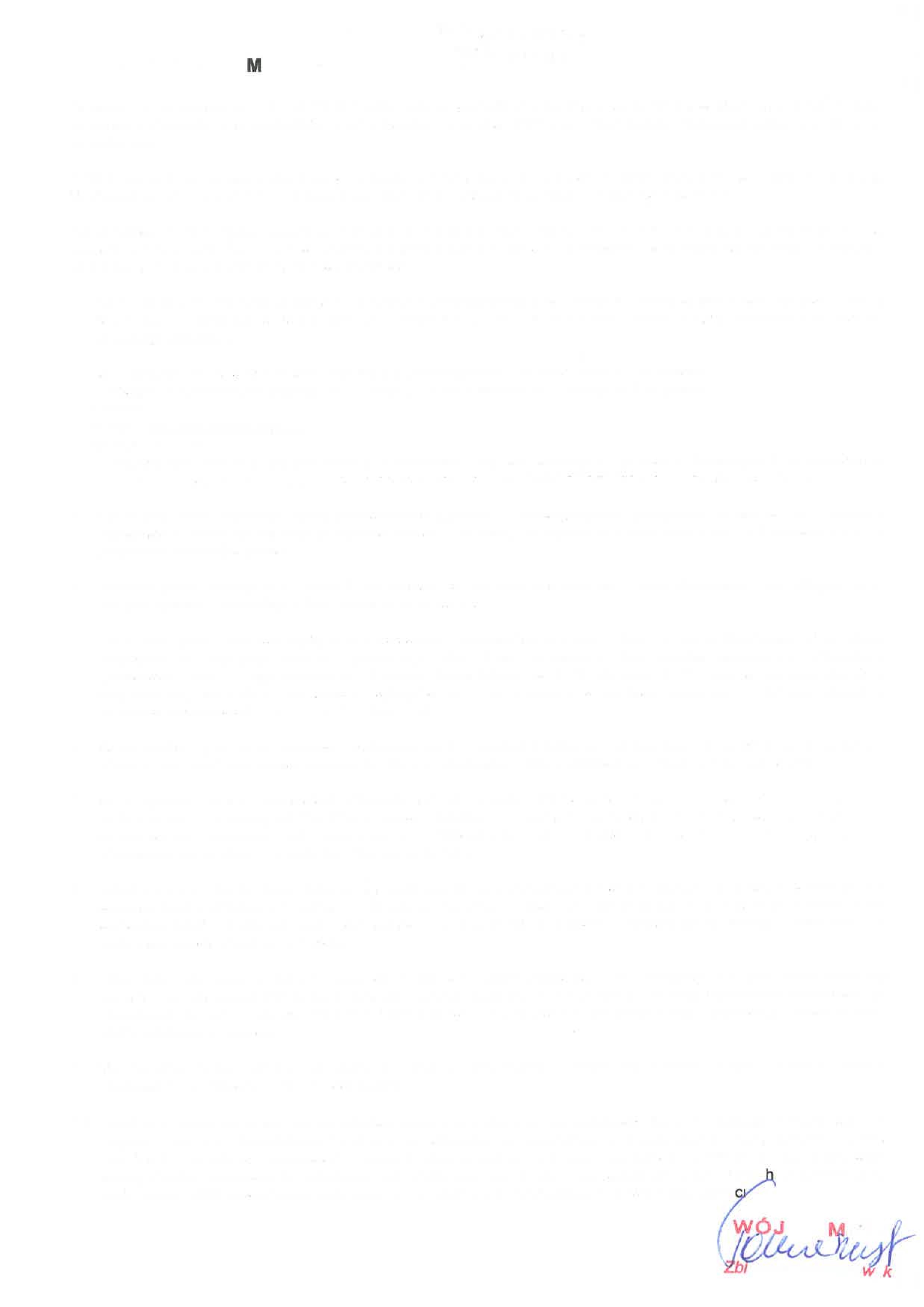 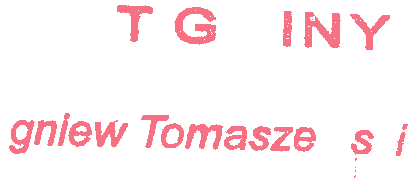 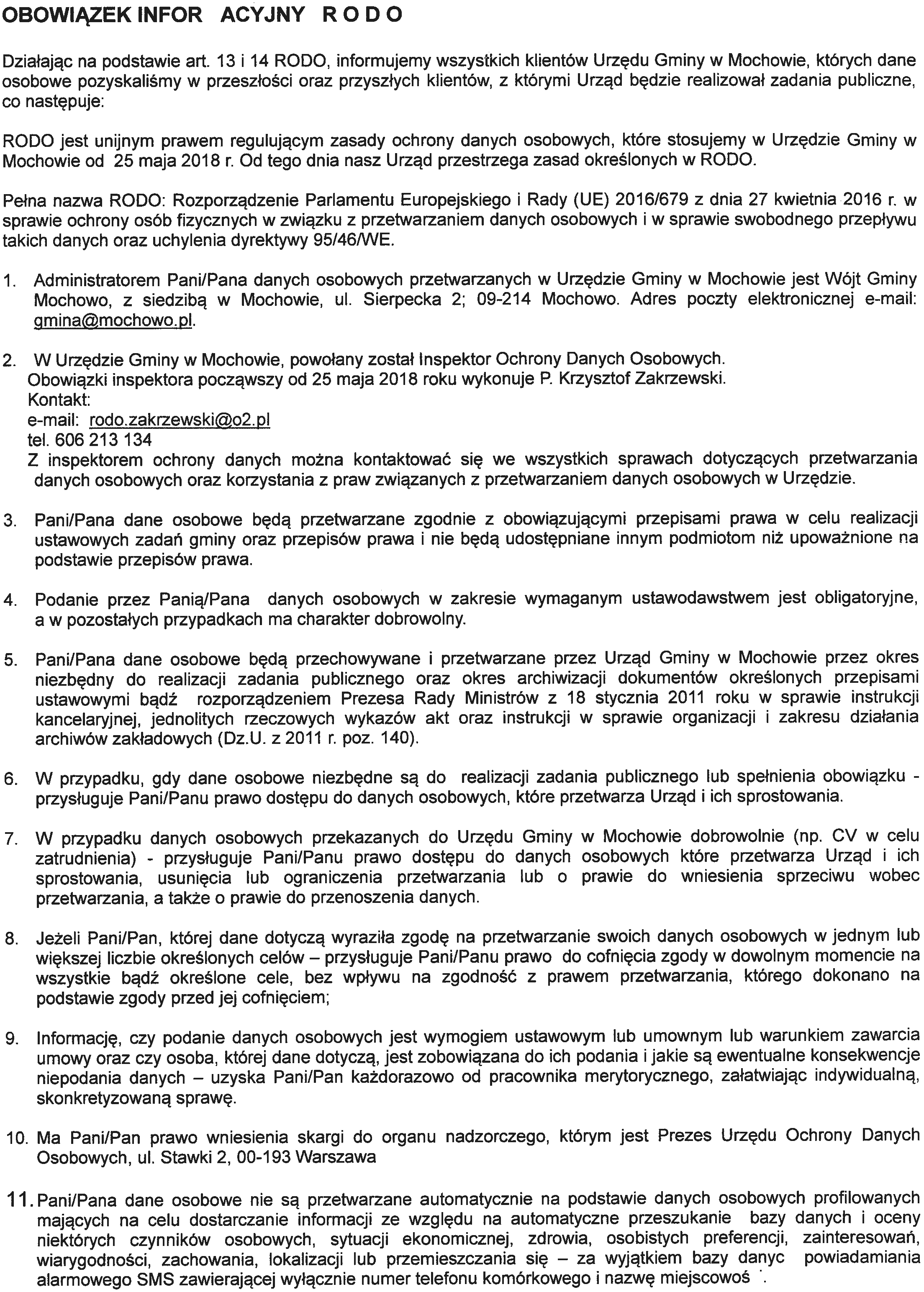 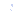 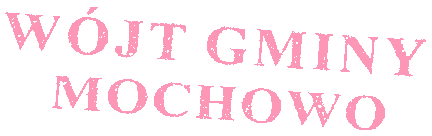 